06-008 Nysa-521/-522 4х2 четырёхдверный заднеприводный микроавтобус полукапотной компановки, мест 10, снаряжённый вес 1650 кг, полный вес 2445 кг, S-21 70 лс, 100 км/час, Польша 1968-75/94 г. в.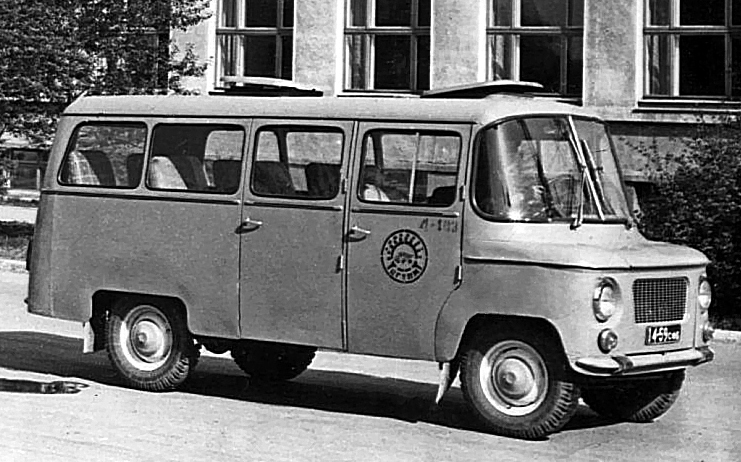  История этого автомобиля началась в 1957 году, когда на бывшей мебельной фабрике в бывшем же немецком городе Нейссе (польск. Nysie) было развернуто производство развозных фургонов, и впоследствии микроавтобусов. Предприятие назвали FSD/ФСД — Fabryka Samochodów Dostawczych/Фабрика Самоходов Доставчих, что как раз и означало развозной фургон. Первым в крупную серию пошла модификация N 59. Автомобиль получил имя города, в котором был построен — Ныса. Его особенностью была рамная конструкция и широкое использование проверенных узлов и агрегатов от "ФСО Варшавы-20", самой популярной на тот момент легковой машины Польской Народной Республики. И лицензионной копии "Победы ГАЗ-20". Семейство Нысы N 59-601 выпускалось в период с 1959 по 1967 годы, непрерывно модернизируясь, как внешне так и внутренне. В 1960 году был налажен выпуск грузопассажирского варианта N60T, а через три года на серии N63 стали использовать польский 70-сильный верхнеклапанный двигатель S21. Nysa 501, появившаяся в 1964 году, получила обновлённый и увеличенный кузов с более привлекательной передней облицовкой. С1968 года начался выпуск серии «521» с кузовом полукапотной компоновки, увеличенной площадью лобового стекла и правой сдвижной дверью грузового отсека. Наибольший расцвет автомобильного завода в Нысе пришёлся на середину 1970-х годов. Неприхотливые и надёжные машины экспортировались во многие страны мира. Среди получателей были Венгрия, СССР, ГДР, Чехословакия, Куба, Камбоджа, Вьетнам, Финляндия, Турция, Гана и т. д. В союз было поставлено порядка 120 тысяч автомобилей, при годовом выпуске примерно 15-18 тысяч. По просьбе немецкого заказчика была разработана модификация с поднятой на 100 мм крышей, которая получила обозначение Nysa-522 с двухконтурной гидравлической системой тормозов. Модель оказалась весьма удачной.  Нису ценили за плавный ход, неплохую проходимость, и грузоподьемность. На базе Нысы было построено немалое количество специальных автомобилей. Автомобиль, в неизменном виде выпускавшийся двадцать лет устаревал, а замены — прежде всего по экономическим причинам ему не было. 1980-е годы были временем резкого сокращения производства. В 1984 году производство упало до 12 049 автомобилей в год, что совсем ненамного превосходило показатель 1969 года (11 562). Несмотря на снижение интереса к машине среди потребителей, заказы на машину ещё были. В 1987 году завод произвёл 12 448 единиц, в 1988 году — 11 971 штук, в 1989 году — 11 007 штук, в 1990 году — 10 366 штук, в 1991 году — 3 658 штук, в 1992 году — 2 720 штук, в 1993 — 1 800 единиц. 3 февраля 1994 года с конвейера сошла последняя Ныса — номер 380575. В 1996 году предприятие было куплено компанией Daewoo. В 1996 году FSD официально прекратил свое существование.  Основные характеристикиNysa обладает достаточно мощным четырехцилиндрованным двигателем мощностью 70 лошадиных сил, способным с легкостью разогнать автобус до 100 километров в час. Объем двигателя 2,1 литра. Имеет трехступенчатую коробку передач, привод сцепления механический. Nysa 522 не развивает какой-то феноменальной скорости, но она обладает отличной маневренностью, что отлично вписывается в городские условия. Внутри, как водителю, так и 9-рым пассажирам удобно и комфортно. По всей крыше расположены целых три люка, а окна открываются. Сиденья достаточно удобные. Передний пассажир и водитель имели много свободного места за счет сдвинутого вперёд двигателя. Приборный щиток расположен достаточно высоко над торпедо. Задний привод не позволит завязнуть в грязи за пределами города нагруженной Nysa 522. Технические характеристики для того времени были весьма солидными, что делало машину популярной.Nysa N 521, 1969ПроизводительNysaМодельN 521Год выпуска1969Начало производства1968Окончание производства1974КузовmikrobusКоличество дверей4Количество мест10Расположение двигателявпередиВедущие колесазадниeТопливобензинКоличество цилиндроврядный 4ОхлаждениежидкостьРабочий объём2120 куб.смДиаметр цилиндра82.0 ммХод поршня100.0 ммСтепень сжатия7.5:1Распределение впуска (ГРМ)OHVКлапанов/цилиндр2Система питаниякарбюраторНаддувнетМощность [ кВт / лс ]51.0 / 70.0 при 4000 об/минКрутящий моментМаксим. мощность (гибрид) Макс. крутящий момент (гибрид) Коробка передач  M3 Коробка передач (по запросу) База  2700 мм Колея передних колес Колея задних колес Длина  4500 мм Ширина  1760 мм Высота  2125 мм Масса  1590 кг Максимальная скорость  110 км/ч